Domenica 5 Novembre 2017*/**/***/****/*****   ricognizione unicaIl comitato organizzatore NON RISPONDE di eventuali furti e/o danni subiti nei parcheggi o nelle scuderie .!! PARCHEGGI E SCUDERIE NON CUSTODITI !!PALASTURLA-CAMPO INDOOR-ALCLE-CAMPO INDOOR-Inizio ore   7.304 anni *A seguire5 anni *A seguire6 anni mistaA seguireC 135 tempoInizio ore  10.00B90 prec.**A seguireB100 tempo **A seguireB110 tempo **Circa ore 12.45C145 GRAN PREMIOA seguireC 130 fasi c. **A seguireC 125 fasi c. **Inizio ore  14.00A100/ A110 / A120/ A130 ****Circa ore 17.30C 120 tempo *****A seguireC 115 tempo *****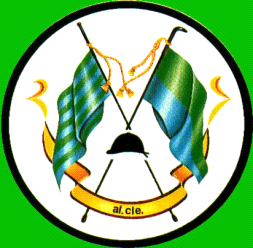 